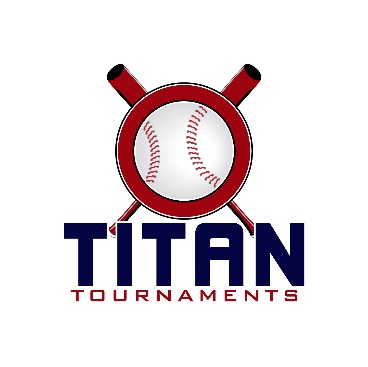 Thanks for playing ball with Titan!Roster and Waiver Forms must be submitted to the onsite director upon arrival and birth certificates must be available on site in each head coach’s folder.
East Jackson Park – 225 Lakeview Drive, Nicholson, GA – All 11U, 12U Spartan
*12U Top 2 seeds from Spartan & Titan Play Gold At East Jackson Sunday/Rest Play Silver At Lamar Sunday* 
Lamar Murphy Park – 180 I.W. Davis Rd, Jefferson, GA – All 9U & 10U, 12U Titan*Social distancing to be observed by all, no steel cleats, no pets, and no scoreboards available*

Entry Fee: $405 (2 Days – 3 Seeding Games + Single Elimination Bracket Play)Sanction Fee: $35 if unpaid in 2020Admission: $7 Per Spectator Per DayCoaches: 3 Passes Per TeamPlease check out the how much does my team owe document.Please refer to pages 14-15 of our rule book for seeding procedures.
The on deck circle is on your dugout side. If you are uncomfortable with your player being that close to the batter, you may have them warm up further down the dugout, but they must remain on your dugout side.
Headfirst slides are allowed, faking a bunt and pulling back to swing is not allowed.
Runners must make an attempt to avoid contact, but do not have to slide.
Warm Up Pitches – 5 pitches between innings or 1 minute, whichever comes first.
Coaches – one defensive coach is allowed to sit on a bucket or stand directly outside of the dugout for the purpose of calling pitches. Two offensive coaches are allowed, one at third base, one at first base.
Offensive: One offensive timeout is allowed per inning.
Defensive: Three defensive timeouts are allowed during a seven inning game. On the fourth and each additional defensive timeout, the pitcher must be removed from the pitching position for the duration of the game. In the event of extra innings, one defensive timeout per inning is allowed.
An ejection will result in removal from the current game, and an additional one game suspension. Flagrant violations are subject to further suspension at the discretion of the onsite director.9U Seeding Games & Bracket Games90 minutes finish the inning*Please be prepared to play at least 15 minutes prior to your scheduled start times*10U Seeding Games90 minutes finish the inning*Please be prepared to play at least 15 minutes prior to your scheduled start times*10U Bracket Games90 minutes finish the inning*Please be prepared to play at least 15 minutes prior to your scheduled start times*11U “A” Seeding Games & Bracket Games90 minutes finish the inning*Please be prepared to play at least 15 minutes prior to your scheduled start times*11U “AA/AAA” Seeding Games90 minutes finish the inning*Please be prepared to play at least 15 minutes prior to your scheduled start times*11U “AA/AAA” Bracket Games90 minutes finish the inning*Please be prepared to play at least 15 minutes prior to your scheduled start times*12U Seeding & Bracket Games90 minutes finish the inning*Please be prepared to play at least 15 minutes prior to your scheduled start times*Saturday – Lamar Murphy ParkSaturday – Lamar Murphy ParkSaturday – Lamar Murphy ParkSaturday – Lamar Murphy ParkSaturday – Lamar Murphy ParkSaturday – Lamar Murphy ParkTimeFieldGroupTeamScoreTeam8:154TitanGwinnett Bandits4-10Dirty South Outlaws8:155TitanElite Sluggers – Thieme13-0Oconee Riverdawgs10:154TitanGwinnett Bandits1-15Oconee Riverdawgs10:155TitanElite Sluggers – Thieme9-6Dirty South Outlaws12:154SpartanGeorgia Grizzlies10-7Oconee Titans12:155SpartanMountain View Bears12-2Georgia Sluggers2:155SpartanGeorgia Grizzlies6-9Mountain View Bears4:155SpartanOconee Titans10-8Georgia Sluggers6:155SpartanOconee Titans8-9Mountain View Bears8:155SpartanGeorgia Grizzlies8-4Georgia SluggersSunday – Lamar Murphy ParkSunday – Lamar Murphy ParkSunday – Lamar Murphy ParkSunday – Lamar Murphy ParkSunday – Lamar Murphy ParkSunday – Lamar Murphy Park8:155TitanGwinnett Bandits10-9Elite Sluggers – Thieme10:155TitanOconee Riverdawgs2-7Dirty South Outlaws12:153Bracket Game # 1Spartan 1 SeedMtn View Bears11-5Titan 4 Seed
Bandits12:154Bracket Game # 2Titan 2 Seed
Dirty South4-3Spartan 3 SeedOconee Titans12:155Bracket Game # 3Spartan 2 SeedGa Grizzlies5-13Titan 3 Seed
Riverdawgs2:155Bracket Game # 4Titan 1 Seed
Elite Sluggers4-1Spartan 4 SeedGa Sluggers4:155Bracket Game # 5Winner of Game 1Mtn View Bears13-7Winner of Game 2Dirty South6:155Bracket Game # 6Winner of Game 3Riverdawgs10-11Winner of Game 4Elite Sluggers8:15
Championship5Bracket Game # 7Winner of Game 5
Mountain View0-2Winner of Game 6
Elite SluggersSaturday – Lamar Murphy ParkSaturday – Lamar Murphy ParkSaturday – Lamar Murphy ParkSaturday – Lamar Murphy ParkSaturday – Lamar Murphy ParkSaturday – Lamar Murphy ParkTimeFieldGroupTeamScoreTeam8:152TitanMorgan County Bulldogs23-3Youth Spikes8:153TitanWinder Lions4-2North GA Raiders10:152TitanMorgan County Bulldogs8-2North GA Raiders10:153TitanWinder Lions20-3Youth Spikes12:152SpartanLG Bandits4-22Titans Orange12:153SpartanOC Legends6-13Loganville Hustle2:152SpartanLG Bandits1-10Loganville Hustle4:152SpartanOC Legends2-9Titans Orange6:152SpartanOC Legends11-2LG Bandits8:152SpartanTitans Orange5-4Loganville HustleSunday – Lamar Murphy ParkSunday – Lamar Murphy ParkSunday – Lamar Murphy ParkSunday – Lamar Murphy ParkSunday – Lamar Murphy ParkSunday – Lamar Murphy Park8:152TitanWinder Lions4-7Morgan County Bulldogs10:152TitanYouth Spikes6-9North GA RaidersSaturday – Lamar Murphy ParkSaturday – Lamar Murphy ParkSaturday – Lamar Murphy ParkSaturday – Lamar Murphy ParkSaturday – Lamar Murphy ParkSaturday – Lamar Murphy ParkTimeFieldGroupTeamScoreTeam2:153GladiatorBrookwood2-10Signature Park Canes2:154GladiatorGrayson Rams2-6Buford Wolves4:153GladiatorBrookwood2-15Buford Wolves4:154GladiatorGrayson Rams0-13Signature Park Canes6:153WarriorMacon Pain12-1Georgia Lightning6:154WarriorPrecision Baseball9-9LG Firetigers8:153WarriorMacon Pain13-0LG Firetigers8:154WarriorPrecision Baseball1-13Georgia LightningSunday – Lamar Murphy ParkSunday – Lamar Murphy ParkSunday – Lamar Murphy ParkSunday – Lamar Murphy ParkSunday – Lamar Murphy ParkSunday – Lamar Murphy Park8:153GladiatorBrookwood5-7Grayson Rams8:154GladiatorBuford Wolves4-10Signature Park Canes10:153WarriorMacon Pain8-2Precision Baseball10:154WarriorLG Firetigers0-14Georgia LightningSunday – Lamar Murphy ParkSunday – Lamar Murphy ParkSunday – Lamar Murphy ParkSunday – Lamar Murphy ParkSunday – Lamar Murphy ParkSunday – Lamar Murphy ParkTimeFieldGroupTeamScoreTeam2:153Bronze BracketWarrior 4 Seed
LG Firetigers7-8Titan 4 Seed
Youth Spikes2:154Bronze BracketSpartan 4 SeedBandits1-18Gladiator 4 Seed
Brookwood4:153Bronze Bracket(3rd ranked) 3 Seed
Grayson Rams13-1Winner of Warrior 4 v Titan 4Youth Spikes6:153Bronze Bracket(4th ranked) 3 Seed
Precision7-6Winner of Spartan 4 v Gladiator 4Brookwood8:15
Championship3Bronze BracketWinner of 4:15 Game
Grayson Rams10-4Winner of 6:15 Game
Precision12:152Silver Bracket(2nd ranked) 3 SeedGeorgia Lightning14-2(3rd ranked) 2 Seed
OC Legends2:152Silver Bracket(1st ranked) 3 Seed
N GA Raiders6-7(4th ranked) 2 Seed
Buford Wolves4:152Silver Bracket(1st ranked) 2 SeedWinder Lions8-7Winner of 12:15 GameGeorgia LIghtning6:152Silver Bracket(2nd ranked) 2 SeedLoganville Hustle10-17Winner of 2:15 GameBuford Wolves8:15
Championship2Silver BracketWinner of 4:15 Game
Winder Lions12-7Winner of 6:15 Game
Buford Wolves4:154Gold BracketTitan 1 Seed
MC Bulldogs8-16Warrior 1 Seed
Macon Pain6:154Gold BracketSpartan 1 SeedTitan Orange6-8Gladiator 1 Seed
Signature Park Canes8:15
Championship4Gold BracketWinner of 4:15 Game
Macon Pain8-7Winner of 6:15 Game
Signature Park CanesSaturday – East Jackson ParkSaturday – East Jackson ParkSaturday – East Jackson ParkSaturday – East Jackson ParkSaturday – East Jackson ParkSaturday – East Jackson ParkTimeFieldGroupTeamScoreTeam8:151TitanLoganville Hustle17-2Jackson County Huskies10:151TitanPeachtree Ridge2-3Archer – Wilson12:151TitanLoganville Hustle8-4Archer – Wilson2:151TitanPeachtree Ridge7-3Jackson County Huskies4:151SpartanNorth Georgia Warriors6-7Norcross Blue Devils6:151SpartanHardknox Indians3-12East Cherokee Warriors8:151SpartanNorth Georgia Warriors5-14East Cherokee Warriors8:152SpartanHardknox Indians2-8Norcross Blue DevilsSunday – East Jackson ParkSunday – East Jackson ParkSunday – East Jackson ParkSunday – East Jackson ParkSunday – East Jackson ParkSunday – East Jackson Park8:151TitanArcher – Wilson8-2Jackson County Huskies8:152TitanPeachtree Ridge7-6Loganville Hustle10:151SpartanEast Cherokee Warriors8-5Norcross Blue Devils10:152SpartanNorth Georgia Warriors6-5Hardknox Indians12:151Bracket Game # 1Spartan 1 Seed
East Cherokee Warriors15-1Titan 4 Seed
JC Huskies12:152Bracket Game # 2Titan 2 Seed
Archer - Wilson0-11Spartan 3 Seed
N GA Warriors2:151Bracket Game # 3Spartan 2 Seed
Norcross11-1Titan 3 Seed
Loganville Hustle2:152Bracket Game # 4Titan 1 Seed
Peachtree Ridge11-4Spartan 4 Seed
Hardknox Indians4:151Bracket Game # 5Winner of Game 1EC Warriors7-5Winner of Game 2N Ga Warriors6:151Bracket Game # 6Winner of Game 3Norcross5-6Winner of Game 4Peachtree Ridge8:15
Championship1Bracket Game # 7Winner of Game 5
EC Warriors1-2Winner of Game 6
Peachtree RidgeSaturday – East Jackson ParkSaturday – East Jackson ParkSaturday – East Jackson ParkSaturday – East Jackson ParkSaturday – East Jackson ParkSaturday – East Jackson ParkTimeFieldGroupTeamScoreTeam8:153WarriorMountain View Bears6-10Oconee Redhawks10:153WarriorMountain View Bears9-8Mill Creek Hawks12:153WarriorOconee Redhawks7-7Lake Country Lightning2:153WarriorArcher Elite Baseball10-10Mill Creek Hawks4:153WarriorMacon Pain 11U14-2Mill Creek Hawks6:153WarriorLake Country Lightning6-3Archer Elite Baseball8:153WarriorLake Country Lightning5-9Macon Pain 11USunday – East Jackson ParkSunday – East Jackson ParkSunday – East Jackson ParkSunday – East Jackson ParkSunday – East Jackson ParkSunday – East Jackson Park8:153WarriorArcher Elite Baseball6-1Oconee Redhawks10:153WarriorMacon Pain 11U17-3Mountain View BearsSaturday – East Jackson ParkSaturday – East Jackson ParkSaturday – East Jackson ParkSaturday – East Jackson ParkSaturday – East Jackson ParkSaturday – East Jackson ParkTimeFieldGroupTeamScoreTeam8:154GladiatorWinder Lions5-6North GA Raiders Red10:154GladiatorWinder Lions1-5North GA Raiders Black12:154GladiatorHardknox Orioles12-0North GA Raiders Red2:154GladiatorNortheast Travelers13-1North GA Raiders Black4:154GladiatorHardknox Orioles10-4Home Plate Chili Dogs6:154GladiatorNortheast Travelers3-5Home Plate Chili Dogs8:154GladiatorHardknox Orioles13-3North GA Raiders BlackSunday – East Jackson ParkSunday – East Jackson ParkSunday – East Jackson ParkSunday – East Jackson ParkSunday – East Jackson ParkSunday – East Jackson Park8:154GladiatorNortheast Travelers11-3North GA Raiders Red10:154GladiatorWinder Lions0-9Home Plate Chili DogsSunday – East Jackson ParkSunday – East Jackson ParkSunday – East Jackson ParkSunday – East Jackson ParkSunday – East Jackson ParkSunday – East Jackson ParkTimeFieldGroupTeamScoreTeam12:153Gold BracketGladiator 2 Seed
Home Plate8-4Warrior 3 Seed
Lake Country2:153Gold BracketWarrior 2 Seed
Archer Elite3-13Gladiator 3 Seed
NE Travelers4:153Gold BracketWarrior 1 Seed
Macon Pain4-3Winner of 12:15 GameHomeplate6:153Gold BracketGladiator 1 Seed
Hardknox Orioles6-10Winner of 2:15 GameNE Travelers8:15
Championship3Gold BracketWinner of 4:15 Game
Macon Pain8-7Winner of 6:15 Game
Northeast TravelersSunday – East Jackson ParkSunday – East Jackson ParkSunday – East Jackson ParkSunday – East Jackson ParkSunday – East Jackson ParkSunday – East Jackson Park12:154Silver BracketGladiator 5 Seed
N GA Raiders Red2-13Warrior 6 Seed
Mill Creek2:154Silver BracketWarrior 5 Seed
Mountain View1-2Gladiator 6 Seed
Winder Lions4:154Silver BracketWarrior 4 Seed
OC Redhawks4-5Winner of 12:15 GameMill Creek6:154Silver BracketGladiator 4 Seed
N GA Raiders Black12-0Winner of 2:15 GameWinder Lions8:15
Championship4Silver BracketWinner of 4:15 Game
Mill Creek4-14Winner of 6:15 Game
N GA Raiders BlackSaturday – Lamar Murphy ParkSaturday – Lamar Murphy ParkSaturday – Lamar Murphy ParkSaturday – Lamar Murphy ParkSaturday – Lamar Murphy ParkSaturday – Lamar Murphy ParkTimeFieldGroupTeamScoreTeam8:151TitanSand Gnats1-4Gwinnett Bandits10:151TitanSand Gnats2-5North GA Raiders12:151TitanGTA Generals11-3Oconee Tigers2:151TitanDacula Falcons5-4Gwinnett Bandits4:151TitanNorth GA Raiders12-0Oconee Tigers6:151TitanGTA Generals11-4Dacula Falcons8:151TitanOconee Tigers6-8Dacula FalconsSunday – Lamar Murphy ParkSunday – Lamar Murphy ParkSunday – Lamar Murphy ParkSunday – Lamar Murphy ParkSunday – Lamar Murphy ParkSunday – Lamar Murphy Park8:151TitanNorth GA Raiders2-11Gwinnett Bandits10:151TitanSand Gnats6-8GTA Generals12:151Silver BracketSpartan 4 Seed
Grayson Rams2-1Titan 5 Seed
Sand Gnats
2:151Silver BracketSpartan 3 Seed
QAB Tumlin13-10Titan 6 Seed
Oconee Tigers4:151Silver BracketTitan 3 Seed
N GA Raiders
4-0Winner of 12:15 GameGrayson Rams6:151Silver BracketTitan 4 Seed
Dacula Falcons
6-10Winner of 2:15 Game
QAB Tumlin8:15
Championship1Silver BracketWinner of 4:15 Game
N GA Raiders5-9Winner of 6:15 Game
QAB TumlinSaturday – East Jackson ParkSaturday – East Jackson ParkSaturday – East Jackson ParkSaturday – East Jackson ParkSaturday – East Jackson ParkSaturday – East Jackson ParkTimeFieldGroupTeamScoreTeam8:152SpartanGrayson Rams (Batts)4-6QAB Tumlin10:152SpartanGrayson Rams (Batts)1-6Coal Mountain Combat12:152SpartanOnward5-6Coal Mountain Combat2:152SpartanQAB Tumlin7-10Onward4:152SpartanQAB Tumlin3-13Coal Mountain Combat6:152SpartanGrayson Rams (Batts)1-8OnwardSunday – East Jackson ParkSunday – East Jackson ParkSunday – East Jackson ParkSunday – East Jackson ParkSunday – East Jackson ParkSunday – East Jackson Park4:152Gold BracketTitan 1 Seed
GTA Generals6-13Spartan 2 SeedOnward6:152Gold BracketSpartan 1 SeedCoal Mountain Combat4-0Titan 2 Seed
Gwinnett Bandits8:15
Championship2Gold BracketWinner of 4:15 Game
Onward4-8Winner of 6:15 Game
Coal Mountain Combat